27 апреля 2021 года с 11.00 до 15.00 Семинар-практикум:«ПЕРЕВОРОТ В БУХГАЛТЕРСКОМ УЧЕТЕ. НОВЫЕ СТАНДАРТЫ 2021-2022: ПОСЛЕДСТВИЯ ПЕРЕХОДА НА НОВЫЕ ПРАВИЛА» ЛЕКТОР: Зеленина Светлана Анатольевна — аккредитованный преподаватель ИПБ России, действительный член ИПБ России.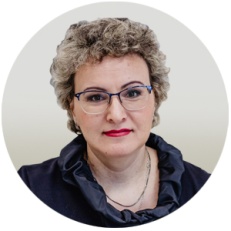 Реформа бухгалтерского учета в действии: стандарты, которые уже утверждены, проекты новых и сроки их утверждения. Изменения, которые влияют на работу бухгалтера в 2021г.: что изменить в учетной политике в части документов и электронного документооборота, способы отражения в бухгалтерской (финансовой) отчетности доходов, признанных при получении бюджетных средств (Приказ Минфина от 04.12.2018 № 248н), аудит МП (ФЗ н от 29.12.2020 № 476-ФЗ)Учет запасов 2021 по-новому (ФСБУ 5/201, утв. приказом Минфина от 15.11.2019 № 180н). Чем отличается учет запасов по ПБУ 5/01 и ФСБУ 5/2019. Чек-лист по новому учету запасов: состав и оценка запасов, правильный переход на новые правила учета запасов), как учитывать малоценные основные средства с учетом уровня существенности, учет незавершенного производства, ГСМ, ТЗР, спецодежды и спецоснасткии готовой продукции. Чистая и справедливая стоимость запасов. Переоценка и резерв под обесценение запасов. Изменения в учетной политике 2021.Изменения в учете основных средств и капитальных вложений с 2022 года (ФСБУ 6/2020 и ФСБУ 26/2020, утв. приказом Минфина от 17.09.2020 № 204н). Чем отличается учет основных средств по ПБУ 6/01 и ФСБУ 6/2020. Основные положения новых стандартов и изменения в учетную политику. Новый ФСБУ 6/2020. Потери и приобретения по налогу на имущество;Изменения в учете аренды.  Обязанность применения ФСБУ 25/2018 «Бухгалтерский учет аренды» (учет аренды и лизинга: МСФО 16 или ФСБУ 25/2018), право применения досрочно Ретроспективные последствия изменения учетной политики в связи с началом применения стандарта. Основные положения нового учета аренды и изменения в учетную политику.На цифрах: как посчитать разницы по новому ПБУ 18/02 и что отразить в отчетностиПроекты новых стандартов. Что планируют изменить в бухучете финансовых инструментов по проекту нового ФСБУ?  Нематериальные активы, доходы, расходы: планируемые изменения. Стандарт для некоммерческих организаций.Место проведения: Удмуртская Республика, г. Ижевск, ул. Ленина, д. 101Стоимость семинара 3000,00 рублей.В связи с эпидемиологической обстановкой при себе иметь средства индивидуальной защиты (маски, перчатки)ВНИМАНИЕ!!! Количество мест ограничено!!!!Вы можете посетить семинар в рамках Абонемента «Правовая Поддержка»Дополнительная информация и предварительная запись по телефону:(3412)776-111